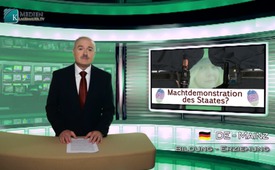 Государство  демонстрирует свою силу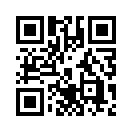 Образование и воспитаниеЗдравствуйте, дорогие зрители, добрый вечер!  Сегодня вечером вы услышите о жалобе, полученной нами на днях, и о которой СМИ умалчивают.
13. 03.2015  20 полицейских с автоматами на изготовку и в сопровождении Ведомства по делам молодежи ворвались в частные владения одной семьи в г. Дрездене. Родители – оба педагоги с высшим образованием. Причина такого вмешательства полицейских следующая: с октября 2014 года семья, в которой 3 детей, решилась на домашнее образование. Реакцией Ведомства по делам молодежи было определение этих детей 14, 15 и 16-ти лет в разные приюты (на расстоянии до 600 км от дома).
Еще в 2013 году семья Вундерлих, также из Германии, пережила со своими 4 детьми такой же страшный сценарий. И их семья была разорвана. С ними обошлись, как с тяжелейшими преступниками, т.к. оба родителя обучали своих детей на дому. Что же оправдывает столь несоответственный поступок со стороны властей? Зачем это полицейское вмешательство с участием 20-ти вооруженных служащих, оснащенных щитами и касками?
Во время беспорядков в Кёльне в октябре 2014 года с числом уличных хулиганов, достигавшем 4800 человек, со стороны полиции, по различным сообщениям СМИ, было совершенно другое соотношение сил. Поэтому там и доходило до разного рода бесчинств, хотя заранее было известно о готовности демонстрантов применить насилие. На 7 хулиганов приходилось по 1 –му полицейскому. В случае семьи из Дрездена на каждого члена семьи было предусмотрено по 4 полицейских… Неужели эта семья была опаснее, чем буянившие демонстранты в Кёльне?
Ответ нам может дать обращение министра культуры Дюссельдорфа. Хотя в этой ситуации родители подавали прошение не на домашнее обучение, а на освобождение их ребенка от урока сексуального просвещения. Это подобная щекотливая тема, которую мы освещали в наших прошлых выпусках. Прошение было отклонено со следующим обоснованием: «Долг воспитания родителей, как его предусматривали при утверждении Конституции, не может навсегда остаться без изменений… Согласно современным понятиям государственное общество имеет собственный обоснованный интерес в том, чтобы оказывать влияние на психическое развитие молодых людей».
Очевидно, государство хочет посредством жестокого обращения и запугивания упразднить роль родителей, превратив их в уполномоченных воспитателей. Уполномоченных кем? Уполномоченных теми, кто до сих пор получали от нас, родителей, свое полномочие на обучение наших детей. До сих пор мы платили также и налоги, чтобы обеспечивать существование наших учителей,  наших школ и государственных учреждений. Рассудите сами, дорогие зрители! Говорите об этом с другими и распространяйте также и этот выпуск! Лишь тот, кто проинформирован, - может противостать  такому развитию!
Приятного Вам вечера!от ahИсточники:Источники: Свидетельство
http://www.general-anzeiger-bonn.de/news/politik/nrw/Zu-wenige-Polizisten-im-Einsatz-article1501630.html
www. kultur-und-medien-online.blogspot.de/2013/09/schokierend-homeschooling-familie-wie.html
Der Südafrika-Deutsche vom 08. Aug. 2014Может быть вас тоже интересует:---Kla.TV – Другие новости ... свободные – независимые – без цензуры ...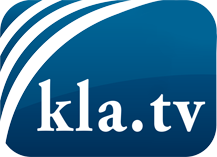 О чем СМИ не должны молчать ...Мало слышанное от народа, для народа...регулярные новости на www.kla.tv/ruОставайтесь с нами!Бесплатную рассылку новостей по электронной почте
Вы можете получить по ссылке www.kla.tv/abo-ruИнструкция по безопасности:Несогласные голоса, к сожалению, все снова подвергаются цензуре и подавлению. До тех пор, пока мы не будем сообщать в соответствии с интересами и идеологией системной прессы, мы всегда должны ожидать, что будут искать предлоги, чтобы заблокировать или навредить Kla.TV.Поэтому объединитесь сегодня в сеть независимо от интернета!
Нажмите здесь: www.kla.tv/vernetzung&lang=ruЛицензия:    Creative Commons License с указанием названия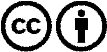 Распространение и переработка желательно с указанием названия! При этом материал не может быть представлен вне контекста. Учреждения, финансируемые за счет государственных средств, не могут пользоваться ими без консультации. Нарушения могут преследоваться по закону.